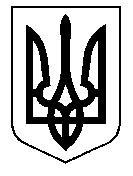 У К Р А Ї Н А Кам'янсько-Дніпровська міська радаКам’янсько-Дніпровського району Запорізької областіТридцять п'ята сесія восьмого скликанняР І Ш Е Н Н Я27  березня   2020 року          м. Кам’янка-Дніпровська                           № 12Про клопотання щодо передачі майна  спільної  власності територіальних громад сіл, міста Кам’янсько-Дніпровського району до Кам’янсько-Дніпровської  міської радиКеруючись  ст. ст. 26, 59, 60  Закону України “Про місцеве самоврядування в Україні”,  ст.4 Закону України "Про передачу об'єктів права державної та комунальної власності", ст. 136 Господарського кодексу України, розглянувши лист-клопотання директора Камянсько-Дніпровського міського комунального підприємства  "Карат" Кам’янсько-Дніпровської міської  ради від 25.03.2020 року № 1149/05-19 щодо техніко-економічного обґрунтування передачі автомобіля, з метою ефективного виконання комплексних робіт з благоустрою, санітарної очистки, прибирання та утримання місць відпочинку населення на території Кам’янсько-Дніпровської міської  об’єднаної територіальної громади, враховуючи рекомендації постійної комісії з питань комунальної власності, житлово-комунального господарства та благоустрою території міста, міська рада  ВИРІШИЛА:1. Клопотати перед Кам’янсько-Дніпровською районною радою Запорізької області про надання згоди на передачу  зі спільної власності територіальних громад сіл, міста Кам’янсько-Дніпровського району  до  комунальної власності Кам’янсько-Дніпровської міської ради   майна спільної власності  територіальних громад сіл, міста Кам’янсько-Дніпровського району, яке  обліковується на балансі КНП «Кам’янсько-Дніпровський ЦПМСД», а саме: 1.1. автомобіль ВАЗ 2121, державний номер АР 1362АА, тип - загальний легковий  Універсал - В, 1991  року випуску, номер шасі (кузова, рами) –                                                       2XTA212100M0845106, повна маса - 1410 кг, маса без вантажу - 1100 кг, об’єм двигуна  1568 см. куб., червоного кольору, інвентарний номер 10510003.2. У разі надання позитивної відповіді щодо прийняття до комунальної власності, вказаного у підпункті 1.1 цього рішення  майна спільної власності територіальних громад сіл, міста Кам’янсько-Дніпровського району, заступнику міського голови  з питань житлово-комунального господарства, благоустрою, комунальної власності, торговельного обслуговування, будівництва, транспорту і зв’язку, містобудування та архітектури   забезпечити   підготовку документів щодо прийняття до комунальної власності автомобіля.3. Контроль за виконанням даного рішення покласти на постійну комісію з питань комунальної власності, житлово-комунального господарства та благоустрою території міста. Міський голова                                                            Володимир АНТОНЕНКО                     